VOLUNTEER APPLICATION FORM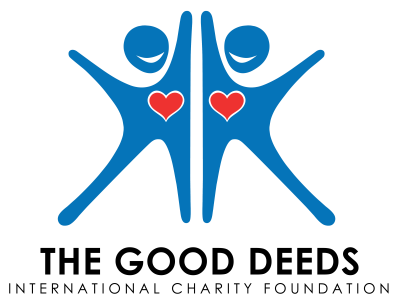 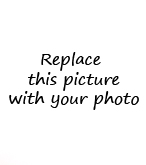 of the Good Deeds International Charity FoundationName:______________________________________________________________________Birth date____________________________________________________________________Phone: _______________________________________________________________________e-mail:_______________________________________________________________________Why do you want to be a volunteer?Who do you want to help?What kind of help can you offer?You can work as a volunteer: once, a short-term period, a long-term period (please underline your option)In what city can you work as a volunteer?Do you have a volunteer’s experience?If so, what exactly? (the organization and the time period)Who can give you a reference? (except the family members) Name__________________________________________________________Tel:___________________________________________What are your interests and hobbies: Are you a member of religious organizations, parties or unions?Do you have a criminal record?How did you find out about this offer?When can you start work?